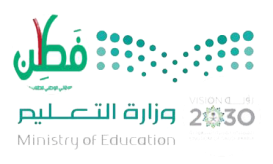 بنود المتابعةالمتابعةالمتابعةنفذ لم ينفذ 1 ـ سجل حضور وغياب الطالباتحصر الغياب ومتابعته من أول يوم دراسيصحة الإعداد ومجموعها ومطابقتها للواقع والنسبة المئوية للحضوركتابة الاسماء رباعيا.تسليم واستلام إشعارات الغائبات في الموعد المحددالاتصال الهاتفي اليومي بالغائبات وتسجيل المخابرات ورقم الهاتف مطابقته لسجل الغياب الشهري وملفات الغياب الرصد اليومي للغياب في نظام نور متابعة غياب الطالبات للأيام التي تسبق الإجازات وبعدها واثناء الاختباراتتوقيع المسئولة في حالة وجود مراقبة متفرغة أو معلمة قائمة بالعمل تعبئة جميع الحقول تنظيم السجل وخلوه من المسح والكشطتوقيع الطالبات على الغياب الشهري 2ـ ملف حصر وإنذارات الغياب (الحالات الخاصة)تطابق العمل به على :السجل الشاملالغياب الشهريحصر كثيرات الغياب تسليم إنذارات الغيابتنظيم الملف وكتابة العنوان عليه 3ـ ملف إشعارات الغيابتطابق الاشعارات من حيث صحة الاسم وأيام الغياب مع : السجل الشامل والغياب الشهري ترقيم الاشعارات وفهرسة الملف 4ـ ملف أعذار أولياء الأمورتطابق الاعذار من حيث صحة الاسم وأيام الغياب مع السجل الشاملالغياب الشهري ـاعتماد الاعذار من قبل مديرة المدرسة ترقيم الاعذار وفهرسة الملف تنظيم الملف وكتابة العنوان عليه5ـ ملف التقارير الطبيةتطابق التقارير من حيث صحة الاسم وأيام الغياب وتواريخ الغياب مع: *السجل الشامل  *الغياب الشهريترقيم التقارير وفهرسة الملف تنظيم الملف وكتابة العنوان عليه